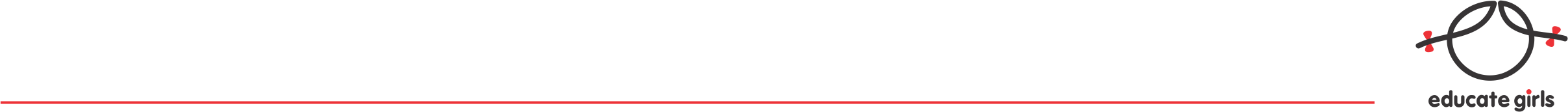 Educate Girls Learning Curriculum Gyan Ka Pitara – Repository of KnowledgeABOUT EDUCATE GIRLSFounded in 2007, Educate Girls is a non-profit organization registered under Section 8 of the Indian companies Act, 2013 and 501c3 under the Internal Revenue Service (IRS). Educate Girls aims to usher in systemic reform and provide quality education to achieve behavioural, social & economic transformation for all girls in India’s educationally backward districts. Educate Girls’ comprehensive model leverages governments’ investment in public schools and mobilizes community resources to provide quality education for under-served and marginalized girls. Educate Girls has set up a holistic, community based program model which is focused on improving the Enrolment – Retention – Learning cycle of every child in the educationally backward districts in which it operates.It is a well-documented fact that educated girls have a unique ability to bring unprecedented social & economic change to their families and communities and have a phenomenal multiplier effects on all development indicators. Our program aims to usher in systemic reform, bridge the gender gap in education & provide quality education to 2.8 million under-served children annually in India by 2018.Educate Girls has metamorphosed from a 500-school pilot in 2007 into a 16,000+ schools program spread across over 12,000 villages. Currently Educate Girls is present in 13 districts of Rajasthan (Pali, Jalore, Sirohi, Ajmer, Bundi, Rajsamand, Bhilwara, Udaipur, Jhalawar and Banswara) & Madhya Pradesh (Jhabua, Dhar and Alirajpur) in India across 12,000+ villages and over 16,000 schools. Since inception, Educate Girls has enrolled over 150,000+ out of school girls back in school, improved the learning outcomes of over 600,000 children and there have been over 4.9 million beneficiaries of its programs.GYAN KA PITARA – REPOSITORY OF KNOWLEDGEOver the past decade, India has made significant progress toward universalization of primary education, which has led to increased access to schools for a large number of children. However, quality of education and low levels of learning continue to remain a major challenge in India. Exacerbating the issue of access to education, the quality of education provided in government primary schools is mostly very weak, resulting in inferior learning outcomes.Recent studies show a disturbing trend, where although children are enrolled in school, they aren’t necessarily learning well. 47.8% of children in Grade 5 cannot read a Grade 2 text and only 24.5% of them can read simple sentences in English. In numeracy, only 19.2% of children studying in grade 3 can do a basic subtraction but not division.The situation is more alarming in the rural parts of the country. In rural Rajasthan among children studying in grade 3 only 23.7% of the children can read a grade 2 text.Hence, one of the main focus of Educate Girls program model is to improve the quality of learning levels of marginalized children in the remotest areas that we operate in. Since inception, more than 600,000 children studying in grades 3-5 have demonstrated improved learning levels in English, Hindi and Math.Additionally, with the announcement of the Sustainable Development Goals (2015), globally, the focus is gradually shifting toward ensuring quality education. In the light of these developments, Educate Girls embarked upon a project to revamp its learning curriculum.In early 2016, Educate Girls embarked on a project to overhaul its learning curriculum. Educate Girls partnered with Sol’s Assessment and Remedial Centre (Sol’s ARC), a pedagogy and child psychology expert, to revamp the curriculum. It has taken Educate Girls and Sol’s ARC almost a year to design the new learning kits which are called ‘Gyan ka Pitara’ (which translates to ‘Repository of Knowledge’).  A few features that make the new learning kit unique – Curriculum is designed for 5 levels of learning (pre-literacy & levels 1-4) for children in grades 3, 4 and 5. Focus on building micro-competencies in English, Hindi and Math Activity-based pedagogy with about 250 worksheets for each child, ensuring no child is left behindChild friendly, context-specific, sensitive to the needs of the most under-served and marginalized children in India.Tools include: Cards for alphabet recognition, sight words, word family and conversation flip books, sentence strips, auditory and practice cards in English and Hindi. Number cards, rule cards, number boards and building blocks for place value and operations in Math. Pre-tests & post-tests based on ASER tools of evaluation determine improvement in learning levels for every child. Before implementing the learning curriculum in schools, we conduct a pre-test to determine the learning level of the children. At the end of the academic year, after the curriculum is implemented in the schools we conduct a post-test of the children to determine the grade-gain achieved.Educate Girls is implementing the newly designed curriculum across all the operational districts (primary schools) where we work in.With just 45 USD, you can reach out to almost 30 children in a remote school in Rajasthan or Madhya Pradesh! Donate and help a child learn better!!